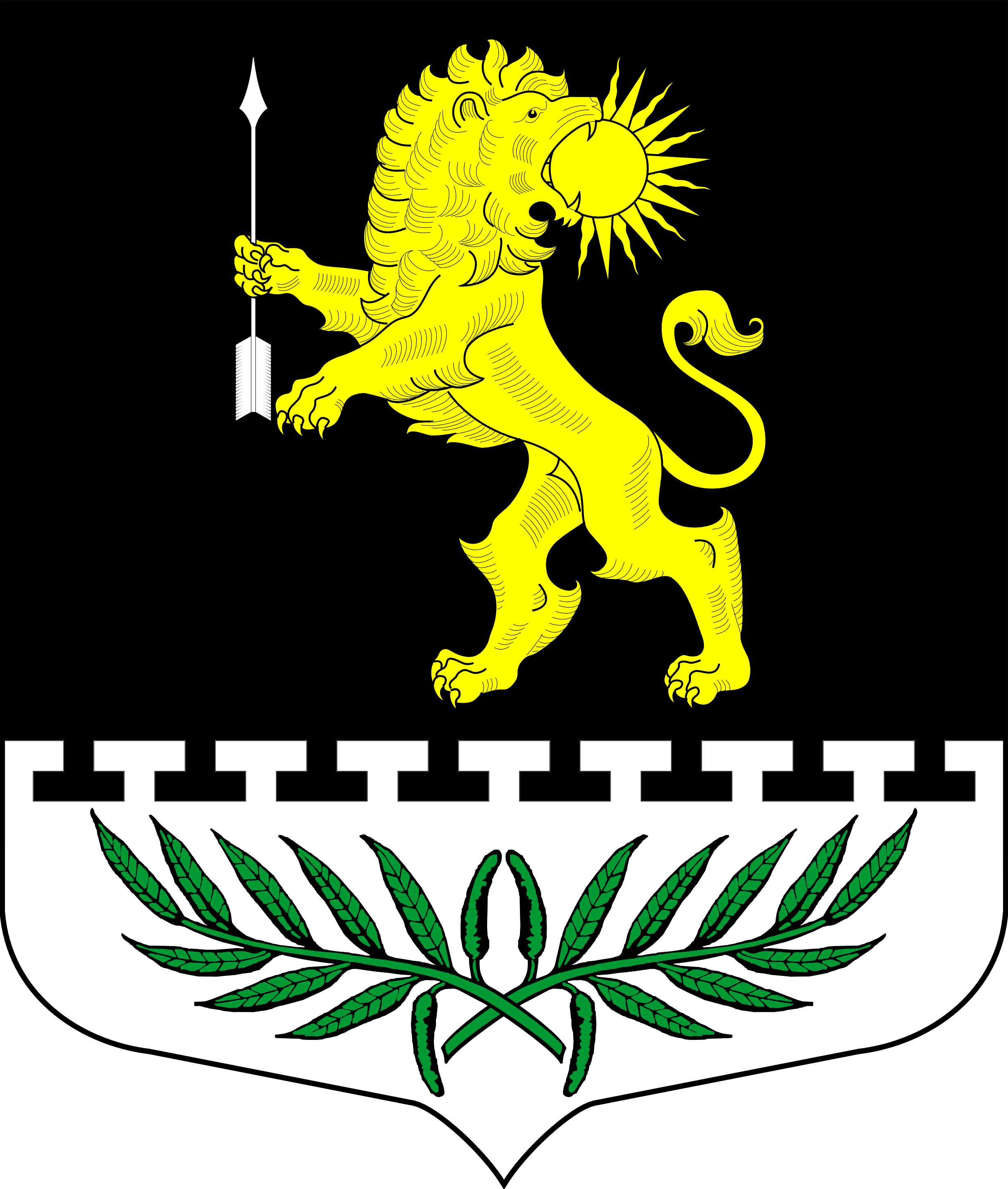 Ленинградская областьЛужский муниципальный районСовет депутатов Серебрянского сельского поселенияРЕШЕНИЕОт  09 октября  2018  года  №  131 О проекте внесения изменений и дополнений в Устав муниципального образования Серебрянское сельское  поселение Лужского муниципального района Ленинградской области.В целях приведения Устава муниципального образования Серебрянское сельское поселение в соответствие с нормами действующего законодательства, изменениями, внесенными в Федеральный закон от 6 октября 2003 года № 131-ФЗ «Об общих принципах организации местного самоуправления в Российской Федерации» и руководствуясь ст. 36 Устава Серебрянского сельского поселения, совет депутатов муниципального образования Серебрянское сельское поселение Лужского муниципального района Ленинградской области  РЕШИЛ:Внести изменения и дополнения в Устав муниципального образования Серебрянское сельское  поселение Лужского муниципального района Ленинградской области согласно Приложению.Опубликовать  в газете «Лужская правда» проект внесения изменений и дополнений в Устав муниципального образования Серебрянское сельское поселение и Порядок учета предложений по проекту внесения изменений и дополнений в Устав муниципального образования Серебрянское сельское поселение и участия граждан в его обсуждении.Установить следующий порядок учета предложений и участия граждан  в обсуждении проекта  внесения изменений и дополнений в Устав муниципального образования Серебрянское сельское поселение:предложения принимаются  от граждан  и организаций в письменном  виде  советом депутатов Серебрянского сельского  поселения  по адресу: пос. Серебрянский, ул. Совхозная, дом 18-А ежедневно с 8 до 12 часов и с 13 до 16 часов (кроме субботы и воскресенья) в течение месяца со дня официального опубликования  данного решения.Провести публичные слушания по проекту внесения изменений и дополнений в Устав муниципального образования  Серебрянское сельское поселение 12 ноября 2018 года в 16 часов в помещении  администрации муниципального образования  Серебрянское сельское поселение.  Информацию по проведению публичных слушаний довести до населения путем размещения информации в газете «Лужская правда».Контроль за исполнением данного решения оставляю за собой.Глава Серебрянского  сельского  поселения,исполняющий полномочия председателясовета депутатов                                                                                      А.В. АлександроваПриложениек решению совета депутатов
Серебрянского сельского поселенияЛужского муниципального районаЛенинградской областиот 09.10.2018 года №  131Изменения и дополнения в Устав муниципального образованияСеребрянское сельское  поселение Лужского муниципального района Ленинградской областиИзложить п.1.статьи 6 «Муниципальные выборы» в новой редакции:«Муниципальные выборы проводятся в целях избрания депутатов совета депутатов муниципального образования (далее – депутат, депутаты) на основе всеобщего, равного и прямого избирательного права при тайном голосовании. Выборы проводятся по мажоритарной избирательной системе относительного большинства по одному десятимандатному округу в соответствии с законом Ленинградской области от 15.03.2012 № 20-оз «О муниципальных выборах в Ленинградской области».2. Изложить  статью  8 «Процедура отзыва депутата совета депутатов» в новой редакции:1. Граждане – инициаторы отзыва подают коллективное заявление о возбуждении процедуры голосования по отзыву в совет депутатов.2. Заявление подается от имени инициативной группы численностью не менее половины избирателей. Заявление должно быть подписано каждым членом инициативной группы лично с указанием фамилии, имени, отчества, дня, месяца и года рождения, адреса места жительства, серии и номера паспорта или заменяющего его документа.3. В заявлении должны содержаться: предложение об отзыве депутата совета депутатов (далее – отзыв), мотивы отзыва, сведения об уполномоченном представителе инициативной группы: фамилия, имя, отчество, адрес места жительства, телефон.4. К заявлению должны быть приложены документы или их заверенные копии, подтверждающие наличие оснований для возбуждения процедуры отзыва.5. В поддержку инициативы граждан по голосованию по отзыву собираются подписи участников в количестве 5 (пяти) процентов от числа избирателей, зарегистрированных в Серебрянском сельском поселении, при этом число подписей не может быть менее 20 (двадцати).6. Заявление об отзыве, поступившее в совет депутатов, подлежит рассмотрению на ближайшем заседании совета депутатов.7. Со дня, следующего за днем принятия избирательной комиссией решения о разрешении сбора подписей в поддержку возбуждения процедуры отзыва, депутат совета депутатов вправе давать объяснения гражданам непосредственно или через средства массовой информации по поводу обстоятельств, ставших основанием для возбуждения процедуры отзыва.8. Депутат совета депутатов считается отозванным, если за отзыв проголосовало не менее половины избирателей, зарегистрированных в муниципальном образовании  Серебрянское сельское поселение.3. Изложить  в новой редакции   статью 10 « Правотворческая инициатива граждан»:1. Под правотворческой инициативой понимается право граждан вносить на рассмотрение органов местного самоуправления и должностных лиц местного самоуправления муниципального образования проекты муниципальных правовых актов по вопросам местного значения.2. С правотворческой инициативой может выступить инициативная группа граждан, обладающих избирательным правом, в порядке, установленном решением совета депутатов.Минимальная численность инициативной группы граждан устанавливается вышеуказанным решением и не может превышать 3 (три) процента от числа жителей муниципального образования, обладающих избирательным правом.3. Проект муниципального правового акта, внесенный в порядке реализации правотворческой инициативы граждан, подлежит обязательному рассмотрению органом местного самоуправления или должностным лицом местного самоуправления Серебрянского сельского поселения, к компетенции которых относится принятие соответствующего акта, в течение трех месяцев со дня его внесения с учетом требований Федерального закона от 6 октября 2003 года №131-ФЗ.4. Мотивированное решение, принятое по результатам рассмотрения проекта муниципального правового акта, внесенного в порядке реализации правотворческой инициативы граждан, должно быть официально в письменной форме доведено до сведения внесшей его инициативной группы граждан.4. Пункт 6  статьи 12 «Собрание граждан» изложить в новой редакции:Собрание граждан, проводимое по инициативе населения, назначается советом депутатов. Решение принимается на основании заявления гражданина (граждан), проживающего на территории поселения о проведении собрания граждан, проживающих на соответствующей территории поселения (части территории поселения). В заявлении должно быть указано, для обсуждения какого вопроса местного значения или получения какой информации о деятельности органов или должностных лиц местного самоуправления поселения инициируется проведение собрания граждан.Заявление о проведении собрания граждан рассматривается советом депутатов на очередном заседании. Решение совета депутатов о проведении собрания граждан должно содержать указание о дате, времени и месте проведения собрания граждан, а также подлежащих обсуждению вопросах местного значения, информации о деятельности органов или должностных лиц местного самоуправления. Решение совета депутатов о проведении собрания граждан должно быть опубликовано (обнародовано) не позднее, чем за 3 дня до проведения собрания граждан.5. Изложить статью 15  «Опрос  граждан»  в новой редакции:1. Опрос граждан проводится на всей территории Серебрянского сельского поселения или на части его территории для выявления мнения населения и его учета при принятии решений органами местного самоуправления и должностными лицами местного самоуправления, а также органами государственной власти.2. Результаты опроса носят рекомендательный характер.3. Порядок назначения и проведения опроса определяется решением совета депутатов в соответствии с федеральным законодательством, законодательством Ленинградской области.Изложить название главы 4 в новой редакции:   ГЛАВА 4. Органы местного самоуправления, должностные лица местного самоуправления и избирательная комиссия муниципального образования, их полномочия и ответственность.Статью 18 «Органы местного самоуправления и должностные лица 
МО Серебрянское сельское поселение» дополнить пунктами 2 и 3 следующего содержания:2. Правами юридического лица обладают совет депутатов и администрация, которые являются муниципальными казенными учреждениями, подлежащими государственной регистрации в соответствии с Федеральным законом от 8 августа 2001 года № 129-ФЗ «О государственной регистрации юридических лиц и индивидуальных предпринимателей».3. Наименования органов местного самоуправления, указанные в пункте 1 настоящей статьи, могут использоваться без указания муниципального района.Пункт 1 Статьи 20 «Полномочия совета депутатов МО Серебрянское сельское поселение» дополнить п.п. 11 следующего содержания:утверждение правил благоустройства территории муниципального образования.В  пункте 2  статьи 20 «Полномочия совета депутатов МО Серебрянское сельское поселение»   исключить п.п.27.Подпункт 4 статьи 20 «Полномочия совета депутатов МО Серебрянское сельское поселение» изложить в следующей редакции:« 4) утверждение стратегии социально-экономического развития муниципального образования;».Статью 23 «Депутат совета депутатов МО Серебрянское сельское поселение» дополнить пунктом 7 следующего содержания:«7. Депутат должен соблюдать ограничения, запреты, исполнять обязанности, которые установлены Федеральным законом от 25 декабря 2008 года № 273-ФЗ «О противодействии коррупции» и другими федеральными законами».Изложить пункт 2 статьи 27 «Досрочное прекращение полномочий главы МО Серебрянское сельское поселение»  в  следующей редакции:«В случае досрочного прекращения полномочий главы муниципального образования либо применения к нему по решению суда мер процессуального принуждения в виде заключения под стражу или временного отстранения от должности его полномочия временно исполняет заместитель председателя совета депутатов». В пункте 8 Статьи 36 «Порядок принятия муниципальных правовых актов» второе предложение изложить в следующей редакции: «Не требуется официальное опубликование (обнародование) порядка учета предложений по проекту муниципального правового акта о внесении изменений и дополнений в устав муниципального образования, а также порядка участия граждан в его обсуждении в случае, когда в устав муниципального образования вносятся изменения в форме точного воспроизведения положений Конституции Российской Федерации, федеральных законов, конституции (устава) или законов субъекта Российской Федерации в целях приведения данного устава в соответствие с этими нормативными правовыми актами.» Статью 37. «Официальное опубликование (обнародование) муниципальных правовых актов» изложить в новой редакции:Официальным опубликованием муниципального правового акта или соглашения, заключенного между органами местного самоуправления, считается первая публикация его полного текста в газете «Лужская правда».Обнародованием муниципальных правовых актов является доведение их содержания до населения посредством их размещения для ознакомления граждан: на информационных стендах и (или) в других местах, определяемых советом депутатов поселения;на официальном сайте поселения в информационно-телекоммуникационной сети «Интернет»;на официальных сайтах соответствующих органов местного самоуправления или должностных лиц местного самоуправления поселения в информационно-телекоммуникационной сети «Интернет».Использование сетевого средства массовой информации в качестве единственного или альтернативного источника официального опубликования (обнародования) муниципальных правовых актов не допускается.